Stari trg pri Ložu, 29. 8. 2016Seznam učbenikov, delovnih  zvezkov in učnih pripomočkovza  šolsko  leto  2016/17  za  7. razred  osnovne šoleIZBIRNI PREDMETI 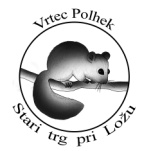 Osnovna šola heroja Janeza HribarjaCesta Notranjskega odreda 321386 Stari trg pri Ložu	tel: 01 707 12 50,   fax:  01 707 12  60os.h-janeza-hribarja@guest.arnes.sipredmetučbenikdelovni zvezekučni  pripomočkiSLOVENŠČINAP. Kodre: OD GLASOV DO KNJIŽNIH SVETOV 7, samostojni delovni zvezek za slovenščino – jezik in književnost
(Rokus-Klett) 1 veliki črtani zvezek(60-listni),beli listi A4ANGLEŠČINAD. Goodey, N. Goodey, D. Bolton: MESSAGES 2, učbenik* za angleščino, slovenska izdaja(Rokus-Klett) 

EAN: 9789612713935 (5598)*lahko kupijo starši, lahko si ga izposodiš  tudi v učbeniškem skladuD. Goodey, N. Goodey, D. Bolton: MESSAGES 2, delovni zvezek za angleščino, slovenska izdaja(Rokus-Klett)EAN: 9789612713928 
                          (5581)1 veliki črtani zvezek (80-listni) – lahko iz preteklega šolskega letaMATEMATIKAJ. Berk, J. Draksler, M. Robič:SKRIVNOSTI ŠTEVIL IN OBLIK 7, učbenik, PRENOVA 2012 (Rokus-Klett)EAN: 97896127122281 veliki zvezek (mali karo; 5x5 mm), 1 veliki brezčrtni zvezek, 1 veliki zvezek (mali karo; 5x5 mm) za poprave – lahko iz preteklega šolskega leta, svinčnik HB,  geotrikotnik, lepilo Mekol, škarje (zaobljene), šestilo, radirka, šilček, moder in rdeč svinčnik,  tehnični kalkulator (dvovrstični)NARAVOSLOVJET. Bačič, M. Vilfan et al.: SPOZNAVAMO NARAVO 7, učbenik 
(Narava)EAN: 97896168934281 veliki črtani zvezek (80-listni) – lahko iz preteklega šolskega leta ZGODOVINAJ. Razpotnik, D. Snoj: RAZISKUJEM PRETEKLOST 7, učbenik z dodatkom, POSODOBLJEN (Rokus – Klett)EAN: 97896127122971 veliki črtani zvezekDRŽAVLJANSKA VZGOJA IN ETIKA1 veliki črtani zvezekGLASBENA UMETNOST1 mali črtani zvezek (iz preteklega šolskega leta)GEOGRAFIJAJ. Senegačnik: GEOGRAFIJA EVROPE IN AZIJE, učbenik (Modrijan)EAN: 97896124131871 veliki črtani zvezek,Uredil: S. Brinovec et al.: ATLAS SVETA ZA OSNOVNE  IN SREDNJE ŠOLE, PRENOVLJEN (MKZ)EAN: 9789610113393LIKOVNA UMETNOST1 veliki brezčrtni zvezek, škarje (zaobljene), olfa nož,  risalno oglje,  komplet čopičev (ploščati in okrogli), tekoče lepilo,  svinčnik (B, B3), črni tuš, paleta,  risalni blok, (20- listni), tempera barve (bela, črna, magenta rdeča , cyan modra, rumena), lonček za vodo,  suhe barvice,  grafični nožki, linolej A5 (210x149 mm)TEHNIKA IN TEHNOLOGIJAS. Fošnarič, J. Virtič, D. Slukan: TEHNIKA IN TEHNOLOGIJA 7, učbenik, PRENOVA (Izotech)

EAN: 9789616740272Š. Fošnarič, J. Virtič, D. Slukan: TEHNIKA IN TEHNOLOGIJA 7, delovni zvezek z delovnim gradivom - PRENOVA(Izotech)EAN: 97896191048351 veliki brezčrtni zvezek (iz preteklega šolskega  leta), svinčnik HB, svinčnik 3H, geotrikotnik, ravnilo , lepilo, škarje (zaobljene), šestilo, radirka, šilčekŠPORTšportne kratke hlače,  majica s kratkimi rokavi, športni copati ali klasični šolski copati z nedrsečim podplatom, trenirka, vrečka za športno opremoKNJIŽNIČNA INFORMACIJSKA ZNANJA1 mapa z mehanizmom za vpenjanje + plastične vložne mape (iz preteklega šolskega  leta)NEMŠČINAG. Motta: WIR 1, učbenik* za nemščino, slovenska izdaja(Rokus-Klett)

EAN: 9789612094232*lahko kupijo starši, lahko si ga izposodiš v učbeniškem skladuG. Motta: WIR 1, delovni zvezek za nemščino, slovenska izdaja(Rokus-Klett)EAN: 997896127141781 veliki črtani zvezek (50-listni)SODOBNA PRIPRAVA HRANEV. Koch: SODOBNA PRIPRAVA HRANE, učbenik za izbirni predmet(Modrijan)1 veliki črtani zvezek (40-listni)OBDELAVA GRADIV – LESZ. Puncer: OBDELAVA GRADIV – LES, učbenik za izbirni predmet(Izotech)
EAN: 9789619104880*DELOVNO GRADIVO bo nabavila šola za vse učence1 veliki brezčrtni zvezek (iz preteklega šolskega  leta TIT) svinčnik HB, svinčnik 3H, geotrikotnik, ravnilo , lepilo Mekol, škarje (zaobljene), šestilo, radirka, šilček